Drafting 10  suggested Measurements for furnitureThis applies to other pieces of furniture living room furniture such as coffee tables and end tables as well. When you have an idea of roughly how big a piece is, you can plan how many pieces to fit in the room, and how to place them so you have a room that flows efficiently.3 seat sofa – 35” D x 84” WLoveseat – 35” D x 60” WArmchair – 35” W x 35” DCoffee Table – 30” W x.48” LSquare end table – 24” W x 24” LRectangular end table - 24” W x 28” LDining RoomDining room tables and chairs are also usually made according to standard measurements. You can find more detailed measurements for different types of dining table here. Chairs will slightly vary in size as well. The measurements below are what you can expect to find on avarage.Dining table w/1 leaf – 36” W x 72” LRound dining table for four people - 36" Diameter to 44" DiameterSide chair – 18” D x 18” WArm chair - 18” D x 22” WBed RoomThe bedroom usually has a bed, nightstands and a chest of drawers. The measurements for beds are more standardized than for any other piece of furniture largely because you have to think of finding the right size mattress and bedding for them.Nightstands and chests can vary and there are several types of chests. The numbers below are for a basic, small chest.Twin size bed – 39” W x 80” LDouble bed – 54” W x 80” LQueen size bed – 60” W x 80” LEastern king size bed – 78” W x 80” LCalifornia king size bed – 72” W x 82” LChest of drawers – 30” W x 18” DNightstand – 18” W x 18” DHome Office FurnitureHome office furniture varies in size too. Traditionally desks were larger but today we can pick from smaller scaled desks and chairs. Office furniture is also adjustable in height. You can adjust your desk into a standing desk, and make your chair go lower or higher. The dimensions will vary from manufacturer to manufacturer because there is an emphasis on office furniture that fits the user's needs.Traditional office desk – 48” W x 30” Deep x 30"HDesk chairs – 20-22” W x back 36” HComputer chairs – 18” W x 36” HBird’s eye view of furniture…remember we will only be concerned with the width and the length at grade 10 level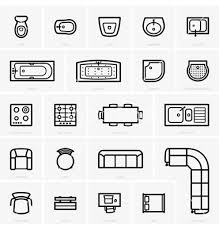 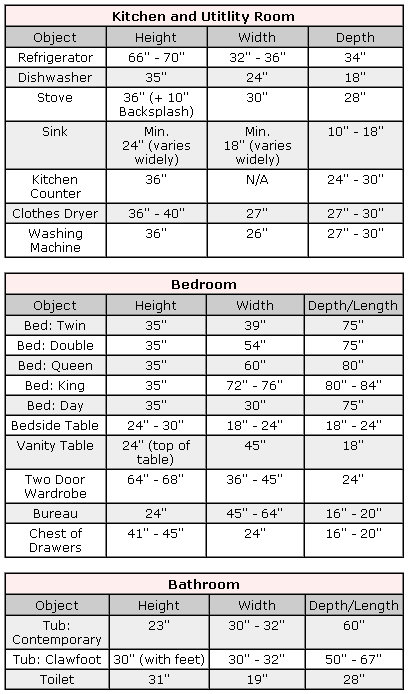 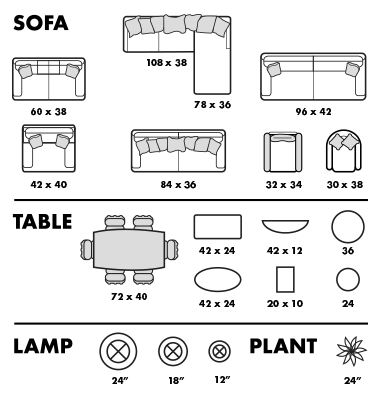 